ОТДЕЛ   ОБРАЗОВАНИЯАДМИНИСТРАЦИИ ДОБРОВСКОГО МУНИЦИПАЛЬНОГО РАЙОНАПРИКАЗот     11.11.2019г.                                                                                      № 133/1с.Доброе О проведении районного  этапа областного публичного  конкурса «Учитель года-2020» 	В  целях развития конкурсного движения,  выявления, поддержки и поощрения  творчески  работающих педагогов, повышения престижа учительской профессии, распространения педагогического опыта лучших учителей района, в соответствии с районной программой «Развитие  образования Добровского муниципального района Липецкой области  в  2017-2020гг.», Постановлением администрации Липецкой области от 03.03.2009г. №49 «О проведении областного публичного конкурса «Учитель года Липецкой области»,  Положением о проведении областного публичного конкурса «Учитель года Липецкой области» в 2020 году ПРИКАЗЫВАЮ:1.Провести районный этап областного публичного  конкурса «Учитель года -2020»  в  декабре 2019 года на базе МБОУ СОШ№2 им. М.И.Третьяковой с.Доброе.2.Конкурс  провести  в  соответствии  с Положением о  районном этапе областного публичного конкурса «Учитель года -2020» (приложение 1).3.Утвердить  состав районного оргкомитета   и жюри конкурса  «Учитель года - 2020»  (приложение 2).4.Руководителям  ООУ  провести организационную и   подготовительную  работу  по участию педагогов - победителей школьного этапа - в районном этапе  конкурсе.5.Контроль  за исполнением настоящего  приказа оставляю за собой.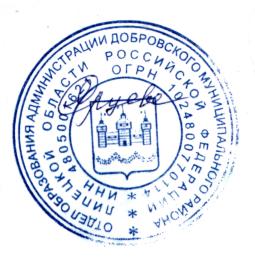                       Начальник отдела                                   С.М.ЯрцеваЛ.Д.Кремнева2-21-52                                                                                     Приложение №1                                                                     к приказу   №133/1  от  11.11.2019г.                                                               по отделу образования администрации                                                                   Добровского муниципального района      ПОЛОЖЕНИЕо   районном этапе  областного публичного  Конкурса  «Учитель года -2020»	Учредителем конкурса «Учитель года» (далее Конкурс)  является отдел образования администрации Добровского муниципального района1. Цели и задачи Конкурса	1.1. Главные цели Конкурса:- повышение престижа и статуса учителя в обществе;- распространение в системе общего образования передового педагогического опыта.	1.2. Задачами Конкурса являются:-профессиональное развитие учительства и его социальная активность;-повышение открытости образования, общественного  и профессионального участия в формировании и реализации образовательной политики;-развитие инноваций в образовании;- создание условий для самореализации педагогов. 2. Участники Конкурса        2.1. Принять участие  в районном этапе   Конкурса могут  граждане РФ,  являющиеся педагогическими работниками ОУ и соответствующие следующим критериям:-замещение по основному месту работы  должности «Учитель»  (к участию во всех этапах Конкурса не допускаются представители иных категорий педагогических работников, а также руководители и заместители  руководителей организаций, осуществляющих образовательную деятельность, и их структурных подразделений, являющиеся учителями путём совмещения  должностей);-наличие  (на момент представления заявки) непрерывного стажа педагогической работы в соответствующей должности не менее 3 лет;-преподавание учебных предметов, входящих в предметные  области, определённые федеральными государственными образовательными  стандартами  начального общего,  основного  общего и  среднего общего образования;-возраст участников не ограничивается.В районном  этапе Конкурса  могут принять участие педагоги,  ранее участвовавшие в  нем,  с условием  истечения  срока – 3года 3. Организация и проведение Конкурса	3.1. Устанавливаются  следующие  этапы  Конкурса: -уровень образовательного учреждения;-уровень районный.  	3.2. Учредителем  Конкурса на уровне образовательного учреждения может быть  школьная методическая  служба, творческие ассоциации   и т.д.	3.3. Каждое образовательное учреждение, принимающее участие в Конкурсе, самостоятельно решает, какую процедуру взять за основу выбора своего представителя на следующий этап Конкурса.Функцию жюри может взять на себя педсовет, совет образовательного учреждения. Представитель учебного заведения, ставший победителем школьного этапа, участвует в районном  этапе Конкурса.	3.4. На  районном уровне создаётся оргкомитет Конкурса.	3.5. Победитель  районного  этапа  Конкурса участвует в областном.  В случае,  если победитель Конкурса  районного  уровня по каким-либо причинам не может принять участие в областном Конкурсе, Оргкомитет, обосновав в письме на имя председателя областного оргкомитета сложившуюся ситуацию, вправе направить на финал, в качестве участника, конкурсанта, занявшего второе место. На областной этап выдвигается только один участник из победителей  районного  этапа.	3.6. Расходы по командированию участников  областного  финала  берёт на себя  ОУ.4. Содержание  Конкурса	4.1. В ходе проведения  Конкурса выявляются творчески работающие учителя, имеющие высокий профессиональный рейтинг в общеобразовательных учреждениях, среди учащихся, родителей и общественности.	4.2. Конкурс «Учитель года» на уровне образовательного учреждения включает:-учебное занятие по предмету (урок) в соответствии с учебной программой; цель конкурсного испытания - раскрытие конкурсантами своего профессионального потенциала  в условиях планирования, проведения и анализа эффективности урока, проявление творческого потенциала, самостоятельности, умения ориентироваться в ситуации, знания своего предмета и способности выйти в обучении на межпредметный и метапредметный уровни (регламент -30 минут);- методический семинар; цель конкурсного испытания - демонстрация методической грамотности, соотнесения педагогической теории с практикой, способности  к  анализу, осмыслению и представлению своей педагогической деятельности в соответствии с требованиями ФГОС, профессионального стандарта «Педагог (педагогическая деятельность  в сфере дошкольного, начального общего, основного общего, среднего общего образования) (воспитатель, учитель)», утвержденного приказом Минтруда России от 18 октября 2013г. №544 н  (регламент-20минут).	В результате конкурсных испытаний жюри  школьного этапа определяет рейтинговое место каждого участника и предлагает   кандидатуру победителя для участия в районном этапе.           4.3. Районный  этап  Конкурса «Учитель года -2020»  включает следующие конкурсные испытания:-учебное занятие по предмету (урок) в соответствии с учебной программой в незнакомом  классе; цель конкурсного испытания - раскрытие конкурсантами своего профессионального потенциала  в условиях планирования, проведения и анализа эффективности урока, проявление творческого потенциала, самостоятельности, умения ориентироваться в ситуации, знания своего предмета и способности выйти в обучении на межпредметный и метапредметный уровни (регламент -30 минут);- методический семинар; цель конкурсного испытания - демонстрация методической грамотности, соотнесения педагогической теории с практикой, способности  к  анализу, осмыслению и представлению своей педагогической деятельности в соответствии с требованиями ФГОС, профессионального стандарта «Педагог (педагогическая деятельность  в сфере дошкольного, начального общего, основного общего, среднего общего образования) (воспитатель, учитель)», утвержденного приказом Минтруда России от 18 октября 2013г. №544 н (регламент-20минут).	Формат  конкурсного испытания: методический семинар позволяет  соотнести заявленные теоретические положения с практикой  их реализации. Конкурсант в тезисной форме в течение 5-10 минут излагает свои концептуальные методические подходы, основанные на опыте работы. Представление может сопровождаться  мультимедийной презентацией, содержащей описание опыта профессиональной деятельности участника конкурса, используемых им технологий и методик, направленных на реализацию требования ФГОС и профессионального стандарта «Педагог». Возможен диалог членов жюри с конкурсантом в форме вопросов и ответов.	В результате конкурсных испытаний жюри  районного этапа определяет рейтинговое место каждого участника и предлагает кандидатуру победителя для участия в региональном этапе.5.Критерии оценки конкурсных испытаний	Жюри  оценивает выполнение конкурсных заданий по следующим критериям:	Учебное занятие (урок):-метапредметный подход и междисциплинарные связи;-умение формировать целостную картину мира;-компетентность (корректность и адекватность содержания урока, методическое мастерство, результативность урока, новизна подходов (инновационность), творчество, рефлексивность  и оценивание;-доброжелательная атмосфера, актуальность, коммуникация (между учителем и учениками, взаимодействие учеников в группах), личность учителя.Максимальное количество баллов  – 12.	Методический семинар:-результативность и практическая применимость; -коммуникативная культура;-оригинальность и творческий подход;-научная корректность и методическая грамотность;-информационная и языковая грамотность.Максимальное количество баллов – 10.6. Жюри Конкурса	6.1. Состав жюри, порядок его работы, система судейства утверждаются учредителями на каждом этапе Конкурса.	6.2. Членами жюри могут быть представители органов местного самоуправления, работники образовательных, научных, методических учреждений, представители общественности, деятели искусства, культуры и науки.	6.3. Жюри  Конкурса  оценивает качество представленных материалов каждого участника. Члены жюри присутствуют на  всех видах испытаний конкурсантов, формируют задания, раскрывающие их профессиональные и творческие способности.	6.4. На заключительном заседании  жюри  обсуждает результаты выполнения участниками конкурсных заданий,  выставляет оценки и выводит итоговую оценку по каждому конкурсанту, составляет рейтинг участников.	Участник, набравший наибольшее количество баллов, объявляется победителем,  лауреаты определяются по решению жюри.7. Районный оргкомитет	Для организации и проведения Конкурса «Учитель года» создается районный оргкомитет. В его задачу входит координация деятельности школьных оргкомитетов, осуществление согласованной политики в проведении этапов Конкурса.	Районный оргкомитет определяет порядок, форму, место и дату проведения   районного этапа  «Учитель года», список участников.	Состав районного оргкомитета - председатель,  сопредседатель, ответственный секретарь и другие его члены  утверждаются учредителем Конкурса.	Решение районного оргкомитета считается принятым, если за него проголосовало более половины списочного состава. Решение оформляется протоколом за подписью председателя или его заместителя.8. Порядок представления документов в районный оргкомитет	Для регистрации участников  районного   Конкурса  в  оргкомитет представляется заявка  на  участие  в  Конкурсе (с указанием предмета, УМК,  класса, в котором  учитель планирует проводить  учебное занятие (урок)   до  02.12.2019г. 9. Символика  конкурса	Официальной эмблемой Конкурса является символика Всероссийского Конкурса «Учитель года» - пеликан, распростерший крылья над своими птенцами.	Использование официальной эмблемы Конкурса обязательно на всех этапах Конкурса.10. Поощрение победителей Конкурса	Победителю Конкурса вручается диплом  «Победителя  школьного (районного) этапа областного публичного  Конкурса  «Учитель года-2019»».	Участники, определённые Лауреатами, по решению жюри,  получают  диплом «Лауреат Конкурса «Учитель года -2020» соответствующего этапа.	Победителю  районного  этапа  областного публичного Конкурса «Учитель года-2020» сроком на 1 год устанавливается максимальный размер должностного оклада в пределах по данной должности или надбавки к ставке заработной платы из стимулирующего фонда ООУ в размере 15% , лауреатам-10%.                                                                                    Приложение №2                                                                  к  приказу   №133/1  от  11.11.2019г.                                                             по отделу  образования  администрации                                                                   Добровского муниципального района                                             Состав  оргкомитета                      районного  этапа  конкурса  «Учитель года -2020»Кремнева Л.Д. -главный специалист-эксперт отдела образования, председатель  Оргкомитета;Члены Оргкомитета:Ильин Е.А. - директор МБОУ СОШ  №2 им. М.И.Третьяковой с.Доброе;Никиреева М.В.- заместитель директора  МБОУ СОШ  №2 им. М.И.Третьяковой с.Доброе;Беляева Н.В.- ведущий специалист - эксперт  отдела образования.                                               Состав   жюри                    районного этапа  конкурса  «Учитель года -2020»Ярцева С.М. - начальник  отдела  образования,  председатель жюри;Царев С. Г. - председатель райкома профсоюза  работников  образования, сопредседатель жюри;Члены  жюри:Третьякова Л.Н.- зам. начальника отдела образования;Кремнева Л.Д. - главный специалист-эксперт  отдела  образования;Скоробогатых В.И.- старший инспектор  отдела образования;Сикачёва Н.В. - ведущий специалист-эксперт  отдела образования;Никиреева М.В.- заместитель директора  МБОУ СОШ  №2 им. М.И.Третьяковой с.Доброе;Москалева Е.Н.- заместитель директора  МБОУ СОШ  №2 с.Каликино